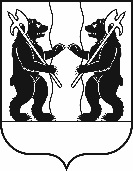 АДМИНИСТРАЦИЯЯРОСЛАВСКОГО МУНИЦИПАЛЬНОГО РАЙОНАП О С Т А Н О В Л Е Н И Е24.11.2022                                                                                                                              № 2619О  внесении изменений в постановлениеАдминистрации ЯМРот 11.10.2019 № 1867«Об утверждении муниципальной программы«Социальная поддержка населенияв Ярославском муниципальном районе на 2020 – 2022 годы» В соответствии с решениями  Муниципального Совета Ярославского муниципального района от 25.10.2022 №80 «О внесении изменений в решение Муниципального Совета ЯМР от 23.12.2021 № 121 «О районном бюджете Ярославского муниципального района на 2022 год и плановый период 2023 и 2024 годов», Администрация района п о с т а н о в л я е т:	1. Внести изменения в муниципальную программу «Социальная поддержка населения в Ярославском муниципальном районе на 2020 – 2022 годы», утвержденную постановлением Администрации Ярославского муниципального района от 11.10.2019 № 1867, согласно приложению.2. Опубликовать постановление в газете «Ярославский агрокурьер».3. Постановление вступает в силу со дня опубликования.ВРИО Главы Администрации ЯМР ЯО                                                                  А.Н.КошлаковПРИЛОЖЕНИЕ                                                                                                                                                                                                                                                                                                   к постановлению                                                                                                                                                                                                             Администрации ЯМР                                                                                            от 24.11.2022 № 2619Изменения в муниципальную программуЯрославского муниципального района«Социальная поддержка населения в Ярославском муниципальном районе на 2020-2022 годы»В разделе I «Паспорт муниципальной программы»:- строку «Объём финансирования муниципальной программы, в том числе по годам реализации» изложить в следующей редакции:- строку «Перечень подпрограмм и основных мероприятий, входящих в состав муниципальной программы. Плановые объемы финансирования подпрограмм» изложить в следующей редакции:Раздел VI «Ресурсное обеспечение муниципальной программы» изложить в следующей редакции:3. Внести в ведомственную целевую программу «Социальная    поддержка    населения  Ярославского муниципального  района» на 2020-2022 годы» (приложение 1) следующие изменения:3.1. В Разделе «Паспорт подпрограммы»  строку «Объемы и источники финансирования подпрограммы» изложить в следующей редакции: 3.2. Раздел 3 «Перечень и описание программных мероприятий подпрограммы» изложить  в следующей редакции:Перечень сокращений:УК – управление культуры Администрации ЯМР;УО – управление образования Администрации ЯМР;УТиСПН – управление труда и социальной поддержки населения Администрации ЯМР.Объём финансирования муниципальной  программы,  в том числе по годам реализацииПеречень подпрограмм и основных мероприятий, входящих в состав муниципальной программыПлановые объемы финансирования подпрограмм Ведомственная целевая программа «Социальная    поддержка    населения  Ярославского муниципального  района» на 2020-2022 годы»Управление труда и социальной поддержки населенияПеречень подпрограмм и основных мероприятий, входящих в состав муниципальной программыПлановые объемы финансирования подпрограмм Подпрограмма «Улучшение условий и охраны труда в Ярославском муниципальном районе на 2020-2022 годы»Управление труда и социальной поддержки населенияПеречень подпрограмм и основных мероприятий, входящих в состав муниципальной программыПлановые объемы финансирования подпрограмм Подпрограмма «Доступная среда» на 2020-2022 годы»Управление труда и социальной поддержки населенияИсточник финансированияВсегоРасходы, предусмотренные в районном бюджете  (тыс. руб.),в том числе по годам реализацииРасходы, предусмотренные в районном бюджете  (тыс. руб.),в том числе по годам реализацииРасходы, предусмотренные в районном бюджете  (тыс. руб.),в том числе по годам реализацииИсточник финансированияВсего2020 год2021 год2022год12345МП «Социальная поддержка населения в Ярославском муниципальном районе на 2020-2022 годы»МП «Социальная поддержка населения в Ярославском муниципальном районе на 2020-2022 годы»МП «Социальная поддержка населения в Ярославском муниципальном районе на 2020-2022 годы»МП «Социальная поддержка населения в Ярославском муниципальном районе на 2020-2022 годы»МП «Социальная поддержка населения в Ярославском муниципальном районе на 2020-2022 годы»ВЦП «Социальная поддержка населения ЯМР» на 2020-2022 годы1 918 765,07572467,90663984,61682 312,56- районный бюджет18 282,545887,395960,696 434,46- бюджет поселений- областной бюджет1 073 730,96332295,20351544,11389 891,65- федеральный бюджет826 751,57234 285,31306 479,81285 986,45- внебюджетные источникиподпрограмма «Улучшение условий и охраны труда в Ярославском муниципальном районе  на 2020-2022 годы»365,50112,0083,50170,00- районный бюджет365,50112,0083,50170,00- бюджет поселений- областной бюджет- федеральный бюджет- внебюджетные источникиПодпрограмма  « Доступная среда»  на 2020-2022 годы»315,00105,00105,00105,00- районный бюджет315,00105,00105,00105,00- бюджет поселений- областной бюджет- федеральный бюджет- внебюджетные источникиИтого по муниципальной программе «Социальная поддержка населения в Ярославском муниципальном районе на 2020-2022 годы»1 919 445,57572684,90664173,11682 587,56- районный бюджет18963,046 104,396149,196 709,46- бюджет поселений- областной бюджет1 073 730,96332 295,20351 544,11389 891,65- федеральный бюджет826 751,57234 285,31306 479,81285 986,45- внебюджетные источникиОбъемы и источники финансирования подпрограммы                      №п/пПрограммныемероприятияСроки исполненияИсполнительИсточники финансированияОбъемы финансирования,тыс.руб.Объемы финансирования,тыс.руб.Объемы финансирования,тыс.руб.Объемы финансирования,тыс.руб.№п/пПрограммныемероприятияСроки исполненияИсполнительИсточники финансированиявсего202020212022Цель: реализация переданных государственных полномочий в сфере социальной поддержки населения, оказание социальной помощи, предоставление социального обслуживания, охраны труда и социально-трудовых отношений, установленных федеральным и региональным законодательством; реализация мер, направленных на повышение качества, адресности и доступности государственных услугЦель: реализация переданных государственных полномочий в сфере социальной поддержки населения, оказание социальной помощи, предоставление социального обслуживания, охраны труда и социально-трудовых отношений, установленных федеральным и региональным законодательством; реализация мер, направленных на повышение качества, адресности и доступности государственных услугЦель: реализация переданных государственных полномочий в сфере социальной поддержки населения, оказание социальной помощи, предоставление социального обслуживания, охраны труда и социально-трудовых отношений, установленных федеральным и региональным законодательством; реализация мер, направленных на повышение качества, адресности и доступности государственных услугЦель: реализация переданных государственных полномочий в сфере социальной поддержки населения, оказание социальной помощи, предоставление социального обслуживания, охраны труда и социально-трудовых отношений, установленных федеральным и региональным законодательством; реализация мер, направленных на повышение качества, адресности и доступности государственных услугЦель: реализация переданных государственных полномочий в сфере социальной поддержки населения, оказание социальной помощи, предоставление социального обслуживания, охраны труда и социально-трудовых отношений, установленных федеральным и региональным законодательством; реализация мер, направленных на повышение качества, адресности и доступности государственных услугЦель: реализация переданных государственных полномочий в сфере социальной поддержки населения, оказание социальной помощи, предоставление социального обслуживания, охраны труда и социально-трудовых отношений, установленных федеральным и региональным законодательством; реализация мер, направленных на повышение качества, адресности и доступности государственных услугЦель: реализация переданных государственных полномочий в сфере социальной поддержки населения, оказание социальной помощи, предоставление социального обслуживания, охраны труда и социально-трудовых отношений, установленных федеральным и региональным законодательством; реализация мер, направленных на повышение качества, адресности и доступности государственных услугЦель: реализация переданных государственных полномочий в сфере социальной поддержки населения, оказание социальной помощи, предоставление социального обслуживания, охраны труда и социально-трудовых отношений, установленных федеральным и региональным законодательством; реализация мер, направленных на повышение качества, адресности и доступности государственных услугЦель: реализация переданных государственных полномочий в сфере социальной поддержки населения, оказание социальной помощи, предоставление социального обслуживания, охраны труда и социально-трудовых отношений, установленных федеральным и региональным законодательством; реализация мер, направленных на повышение качества, адресности и доступности государственных услугЗадача 1.Исполнение публичных обязательств района  по предоставлению выплат, пособий, компенсацийЗадача 1.Исполнение публичных обязательств района  по предоставлению выплат, пособий, компенсацийЗадача 1.Исполнение публичных обязательств района  по предоставлению выплат, пособий, компенсацийЗадача 1.Исполнение публичных обязательств района  по предоставлению выплат, пособий, компенсацийЗадача 1.Исполнение публичных обязательств района  по предоставлению выплат, пособий, компенсацийЗадача 1.Исполнение публичных обязательств района  по предоставлению выплат, пособий, компенсацийЗадача 1.Исполнение публичных обязательств района  по предоставлению выплат, пособий, компенсацийЗадача 1.Исполнение публичных обязательств района  по предоставлению выплат, пособий, компенсацийЗадача 1.Исполнение публичных обязательств района  по предоставлению выплат, пособий, компенсаций1.1Выплата государственных единовременных пособий и ежемесячных денежных компенсаций гражданам при возникновении поствакцинальных осложнений2020-2022УТ и СПНФед. бюджет52,1516,7517,3018,101.2Выплата единовременного пособия беременной жене военнослужащего, проходящего военную службу по призыву, а также ежемесячного пособия на ребенка военнослужащего, проходящего военную службу по призыву2020-2022УТ и СПНФед. бюджет367,29120,24247,050,001.3Предоставление мер социальной поддержки гражданам, награжденным знаком "Почетный донор России" ("Почетный донор СССР")2020-2022УТ и СПНФед. бюджет16 387,005175,275440,485 771,251.4Оплата жилого помещения и коммунальных услуг отдельным категориям граждан, оказание мер социальной поддержки которым относится к полномочиям Российской Федерации2020-2022УТ и СПНФед. бюджет91 944,7731116,5229320,1031 508,151.5Оплата жилого помещения и коммунальных услуг отдельным категориям граждан, оказание мер социальной поддержки которым относится к полномочиям Ярославской области2020-2022УТ и СПНОбл.бюджет232 257,4266 590,0067 675,6597 991,771.6Предоставление гражданам субсидий на оплату жилого помещения и коммунальных услуг2020-2022УТ и СПНОбл.бюджет31 390,0610 315,7711 757,299 317,001.7Социальная поддержка отдельных категорий граждан в части ежемесячного пособия на ребенка2020-2022УТ и СПНОбл.бюджет79 049,0027 788,0025 870,0025 391,001.8Социальная поддержка отдельных категорий граждан в части ежемесячной денежной выплаты ветеранам труда, труженикам тыла и реабилитированным2020-2022УТ и СПНОбл.бюджет92 127,0031 157,0030 000,0030 970,001.9Денежные выплаты населению2020-2022УТ и СПНОбл.бюджет74 911,1222431,8525 708,1026 771,171.10Расходы на выплату пособий по уходу за ребенком до достижения им возраста полутора лет гражданам, не подлежащим обязательному социальному страхованию на случай временной нетрудоспособности и в связи с материнством2020-2022УТ и СПНФед. бюджет44 000,7018 797,6625 203,040,001.11Расходы на выплату пособий при рождении ребенка гражданам,                не подлежащим обязательному социальному страхованию на случай временной нетрудоспособности и в связи с материнством2020-2022УТ и СПНФед. бюджет4 065,471 821,692243,780,001.12Социальная поддержка граждан, подвергшихся воздействию радиации2020-2022УТ и СПНФед. бюджет1586,24786,81799,430,001.13Обеспечение деятельности ОМС МО в сфере социальной защиты населения2020-2022УТ и СПНОбл.Бюджет35 950,2611 540,6011 959,0712 450,591.14Компенсация отдельным категориям граждан оплаты взноса на капитальный ремонт общего имущества в многоквартирном доме2020-2022УТ и СПНФед. бюджет795,64290,18252,79252,671.14Компенсация отдельным категориям граждан оплаты взноса на капитальный ремонт общего имущества в многоквартирном доме2020-2022УТ и СПНОбл. бюджет1865,50532,66633,75699,091.15Расходы на компенсацию отдельным категориям граждан оплаты взноса на капитальный ремонт общего имущества в многоквартирном доме в части расходов по доставке выплат получателям2020-2022УТ и СПНОбл. бюджет44,7513,4014,0117,341.16Расходы на осуществление ежемесячной денежной выплаты на ребенка в возрасте от трех до семи лет включительно2020-2022УТ и СПНФед. бюджет321 485,4283 167,59119 598,85118 718, 981.16Расходы на осуществление ежемесячной денежной выплаты на ребенка в возрасте от трех до семи лет включительно2020-2022УТ и СПНОбл. бюджет135 346,5442 586,5548 850,2343 909,761.17Расходы на осуществление ежемесячной денежной выплаты  на ребенка в возрасте от трех до семи лет включительно в части расходов по доставке выплат получателям2020-2022УТ и СПНОбл. бюджет4 429,3642,702306,642 080,021.18Расходы на реализацию мероприятий направленных на оказание социальной помощи на основании социального контракта2020-2022УТ и СПНФед. бюджет15 876,150,006 720,939 155,221.18Расходы на реализацию мероприятий направленных на оказание социальной помощи на основании социального контракта2020-2022УТ и СПНОбл. бюджет6 131,350,002 745,173 386,181.19Расходы на реализацию мероприятий направленных на оказание социальной помощи на основании социального контракта в части доставки2020-2022УТ и СПНОбл.бюджет207,850,0079,73128,12Итого по задаче 11 190 271,04354 291,24417 443,39418 536,41в том числе:- федеральный бюджет496 560,83141 292,71189 843,75165 424,37- областной бюджет693 710,21212 998,53227 599,64253 112,04- местный бюджет0,000,000,000,00Задача 2. Организация и предоставление социальных услуг населению районаЗадача 2. Организация и предоставление социальных услуг населению районаЗадача 2. Организация и предоставление социальных услуг населению районаЗадача 2. Организация и предоставление социальных услуг населению районаЗадача 2. Организация и предоставление социальных услуг населению районаЗадача 2. Организация и предоставление социальных услуг населению районаЗадача 2. Организация и предоставление социальных услуг населению районаЗадача 2. Организация и предоставление социальных услуг населению районаЗадача 2. Организация и предоставление социальных услуг населению района2Предоставление субсидии государственным бюджетным учреждениям социального обслуживания Ярославской области - всегов том числе:УТ и СПНОбл.бюджет311 379,9599 346,12103 044,71108 989,122.1- субсидии на финансовое обеспечение выполнения государственных заданий2020-2022УТ и СПНОбл.бюджет304 363,4997 804,9499 601,83106 956,722.2- субсидии на иные цели 2020-2022УТ и СПНОбл.бюджет7 016,461 541,183 442,882 032,40Итого по задаче 2311 379,9599 346,12103 044,71108 989,12в.том числе:- федеральный бюджет0,000,000,000,00- областной бюджет311 379,9599 346,12103 044,71108 989,12- местный бюджет0,000,000,000,00Задача 3. Социальная защита отдельных категорий гражданЗадача 3. Социальная защита отдельных категорий гражданЗадача 3. Социальная защита отдельных категорий гражданЗадача 3. Социальная защита отдельных категорий гражданЗадача 3. Социальная защита отдельных категорий гражданЗадача 3. Социальная защита отдельных категорий гражданЗадача 3. Социальная защита отдельных категорий гражданЗадача 3. Социальная защита отдельных категорий граждан3.1Оказание социальной помощи семьям с детьми - всегов том числе:2020-2022УТ и СПНОбл.бюджет3 509,311 758,33576,781 174,203.1.1- малоимущим семьям, имеющим несовершеннолетних детей, и семьям с детьми, оказавшимся в трудной жизненной ситуации2020-2022УТ и СПНОбл.бюджет3 509,311 758,33576,781 174,203.2Оплата услуг по освобождению от оплаты стоимости проезда детей из многодетных семей, обучающихся в общеобразовательных учреждениях2020-2022УТ и СПНОбл.бюджет4 119,041 106,001 453,041 560,003.3Расходование субвенции на оказание социальной помощи отдельным категориям граждан – всего, в том числе:2020-2022УТ и СПНОбл.бюджет10 573,751 548,281 376,177 649,303.3.1- инвалидам на санаторно-курортное лечение по медицинским показаниям2020-2022УТ и СПНОбл.бюджет2 039,60714,00577,70747,903.3.2- гражданам, оказавшимся в трудной жизненной ситуации2020-2022УТ и СПНОбл.бюджет3 154,65834,28798,471 521,903.3.3-социальная помощь на газификацию отдельным категориям граждан Обл. бюджет5 379,500,000,005 379,503.4Освобождение от оплаты стоимости проезда лиц, находящихся под диспансерным наблюдением в связи  с туберкулезом, и больных туберкулезом2020-2022УТ и СПНОбл.бюджет6,500,305,001,20Итого по задаче 3:18 208,604 412,913 410,9910 384,70в том числе- федеральный бюджет0,000,000,000,00- областной бюджет18 208,604 412,913 410,9910 384,70- местный бюджет0,000,000,000,00Задача 4. Региональный проект «Финансовая поддержка  семей при рождении детей»Задача 4. Региональный проект «Финансовая поддержка  семей при рождении детей»Задача 4. Региональный проект «Финансовая поддержка  семей при рождении детей»Задача 4. Региональный проект «Финансовая поддержка  семей при рождении детей»Задача 4. Региональный проект «Финансовая поддержка  семей при рождении детей»Задача 4. Региональный проект «Финансовая поддержка  семей при рождении детей»Задача 4. Региональный проект «Финансовая поддержка  семей при рождении детей»Задача 4. Региональный проект «Финансовая поддержка  семей при рождении детей»Задача 4. Региональный проект «Финансовая поддержка  семей при рождении детей»4.1Расходы на ежемесячную денежную выплату, назначаемую при случае рождения третьего ребенка или последующих детей до достижения ребенком возраста трех лет2020-2022УТ и СПНФед. бюджет121 767,5436 471,1040 618,3144 678,134.1Расходы на ежемесячную денежную выплату, назначаемую при случае рождения третьего ребенка или последующих детей до достижения ребенком возраста трех лет2020-2022УТ и СПНОбл. бюджет48 012,0014896,6416 590,5716 524,794.2Расходы муниципальных районов на выполнение полномочий РФ по осуществлению ежемесячной выплаты в связи с рождением (усыновлением) первого ребенка2020-2022УТ и СПНФед. бюджет208 423,2056 521,5076 017,7575 883,954.3Расходы на осуществление ежемесячной денежной выплаты, назначаемой при рождении третьего ребенка или последующих детей до достижения ребенком возраста трех лет, в части расходов по доставке выплат получателям2020-2022УТ и СПНОбл. бюджет2 420,20641,00898,20881,00Итого по задаче 4:Итого по задаче 4:380 622,94108 530,24134 124,83137 967,87в том числе- федеральный бюджет330 190,7492 992,60116 636,06120 562,08-областной бюджет50 432,2015 537,6417 488,7717 405,79- местный бюджет0,000,000,000,00Задача 6.  Выплаты отдельным категориям граждан, поддержка общественных организаций за счет средств района, проведение мероприятийЗадача 6.  Выплаты отдельным категориям граждан, поддержка общественных организаций за счет средств района, проведение мероприятийЗадача 6.  Выплаты отдельным категориям граждан, поддержка общественных организаций за счет средств района, проведение мероприятийЗадача 6.  Выплаты отдельным категориям граждан, поддержка общественных организаций за счет средств района, проведение мероприятийЗадача 6.  Выплаты отдельным категориям граждан, поддержка общественных организаций за счет средств района, проведение мероприятийЗадача 6.  Выплаты отдельным категориям граждан, поддержка общественных организаций за счет средств района, проведение мероприятийЗадача 6.  Выплаты отдельным категориям граждан, поддержка общественных организаций за счет средств района, проведение мероприятийЗадача 6.  Выплаты отдельным категориям граждан, поддержка общественных организаций за счет средств района, проведение мероприятийЗадача 6.  Выплаты отдельным категориям граждан, поддержка общественных организаций за счет средств района, проведение мероприятий6.1Организация и проведение мероприятий к посвященных памятным и праздничным датам2020-2022УТ и СПНМестный бюджет960,01284,32290,69385,006.2Расходы на финансовую поддержку некоммерческих социально ориентированных организаций 2020-2022УТ и СПНМестный бюджет600,00300,00300,000,006.3Доплаты к пенсиям государственных служащих субъектов Российской Федерации и муниципальных служащих2020-2022Администрация ЯМРМестный бюджет15 365,514993,075 000,005 372,446.4Выплаты почетным гражданам Ярославского муниципального района2020-2022Администрация ЯМРМестный бюджет1 127,02260,00290,00577,026.5Единовременное денежное поощрение лицам награжденным почетным знаком за заслуги перед Ярославским муниципальным районом2020-2022Администрация ЯМРМестный бюджет230,0050,0080,00100,00Итого по задаче 618 282,545 887,395 960,696 434,46в.том числе:- федеральный бюджет0,000,000,000,00-областной бюджет0,000,000,000,00- местный бюджет18282,545 887,395 960,696 434,46ВСЕГО ПО ПРОГРАММЕ, в том числе:ВСЕГО ПО ПРОГРАММЕ, в том числе:ВСЕГО ПО ПРОГРАММЕ, в том числе:ВСЕГО ПО ПРОГРАММЕ, в том числе:ВСЕГО ПО ПРОГРАММЕ, в том числе:1 918 765,07572 467,90663 984,61682 312,56- федеральный бюджет- федеральный бюджет- федеральный бюджет- федеральный бюджет- федеральный бюджет826 751,57234 285,31306 479,81285 986,45-областной бюджет-областной бюджет-областной бюджет-областной бюджет-областной бюджет1 073 730,96332 295,20351 544,11389 891,65- местный бюджет- местный бюджет- местный бюджет- местный бюджет- местный бюджет18 282,545 887,395 960,696 434,46